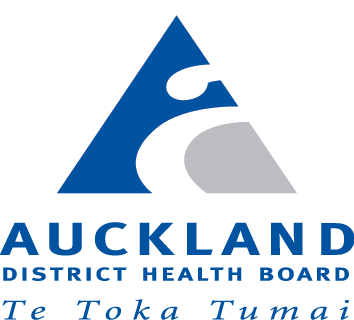 National Women’s HealthPrivate Bag 92 189Victoria Street WestAuckland 1142New ZealandDATE:NHI:	PATIENT NAME:						AGE:	REFERRING SPECIALIST•	Consultant name:•	Email address:CLINICAL HISTORY:•	Age:	•	Brief clinical history: •	Co-morbidities: •	BMI:•	Ethnicity:KEY CLINICAL ASSESSMENT:RADIOLOGY:•	Type:	•	Date: •	Location: •	Key findings: OPERATION:•	Date: •	Surgeon: •	Findings: QUESTION FOR THE MDM?ATTENDEES AT MDM:OUTCOME FROM MDM:General GynaecologyMDM Referral Form